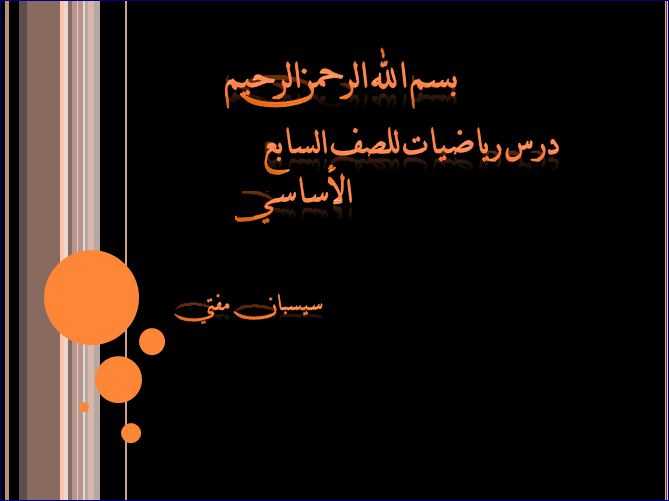 مساحة المثلثات  إذا كان لدى أخيك  لعبة على شكل مثلث ...أردت أن تشتري ذات اللعبة لابن عمك على سبيل المثال ...والأنواع تُعرف حسب مساحة شكل اللعبة ...فكيف تعرف مساحة هذه اللعبة والورقة التي كتبت عليها المساحة فُقدت؟ تأتي بالمسطرة وتقيس القاعدة ..ثم الارتفاع بعد ان قست القاعدة وكان طول القاعدة على سبيل المثال " 4 " والارتفاع على سبيل المثال "2" تقوم بضرب القاعدة بالارتفاع ...ثم تقسمه على 2أي : المساحة = ( القاعدة * الارتفاع ) ÷2 فسوف تقوم بشراء لعبة من النوع ذو القياس التالي :4*2=8÷2=4 أي مساحة هذه اللعبة =4 هيا معاً لنحل التمارين في كتاب الأنشطة و التدريبات في الصفحة 87 :التمرين الأول :لديك مربع كالجدول مقسوم إلى عدة مربعات صغيرة ومحدد من تلك المربعات مثلث ...انت تتساءل : كيف أعرف القاعدة والارتفاع هنا ؟؟؟؟لدي الجواب :تعد مربعات القاعدة  ...هنا في هذا التمرين في القاعدة   4 مربعات داخل المثلث أي القاعدة =4 والارتفاع لدينا 3 مربعات  داخل المثلث ... إذاً :فالمساحة 4*3=12÷2=6 لأن القاعدة تقول : المساحة = ( القاعدة *الارتفاع) ÷2 ونحل حتى التمرين 3 على هذا النحو : نرى كم مربع داخل المثلث في القاعدة وكم مربع داخل المثلث في الارتفاع ..التمرين الرابع : لدينا القاعدة 5 والارتفاع 12 نقول : المساحة تساوي القاعدة ضرب الارتفاع تقسيم 2 أي : 5 ضرب 12 تقسيم 2 = 60 تقسيم 2 = 30 إذا كانت لدينا وحدة قياس  أي مثلاً m  نكتب على يمين الناتج m وهذا ضروري جداً ...في التمرين 13 :E= القاعدة و f= الارتفاع ...لدينا : f9 وe 6 ...كم المساحة ؟؟؟نقول : مادام ان fالارتفاع و e  القاعدة  فنقول : 6 ضرب 9 تقسيم 2 أتمنى أن تكونوا قد استفدتم نت هذا الدرس ...والحمد لله ...بالتوفيق .......مع تحياتي : سيسبان . م . 